Città di Sant’Elpidio a Mare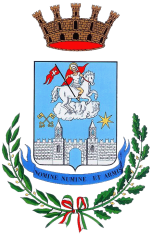 (Provincia di Fermo)AREA 3 SERVIZI PER LA PERSONAALLEGATO 4MODULO DI ISCRIZIONE PER PENDOLARISMO TERMALE ANNO 2023II/la sottoscritto/a .......................................................………..………………………….....… nato/a a ...................………………....................…...… Il ...........….……………….……....…. residente a Sant'Elpidio a Mare, Via......:................…………………........................................Codice Fiscale........................................................... Telefono......................................................CHIEDEDi essere ammesso/a al PENDOLARISMO TERMALE, organizzato da codesto Comune, per la località: TOLENTINO “ TERME S. LUCIA” dal 04/09/2023 al 16/09/2023Quota di partecipazione per servizio trasporto: € 25,00 cadaunoA tal fine allega:1. ricevuta di versamento della quota di partecipazione pari ad € …………………..2. Impegnativa/e del medico che attesti le tipologie di cura da effettuare3. Documento d’identità in corso di validitàSant'Elpidio a Mare, lìfirma del richiedenteTRATTAMENTO DEI DATI PERSONALI:Ai sensi dell’art. 13, comma 1, del D.Lgs. 196/2003 e successive modifiche e integrazioni, i dati personali forniti dall’interessato saranno raccolti presso i Servizi sociali del Comune, per la finalità relativa all’istanza e saranno trattati presso banche dati cartacee e informatizzate per le finalità inerenti la gestione dell’iniziativa stessa. L’interessato gode dei diritti di cui all’art. 7 della legge su citata compreso il diritto di opporsi al trattamento per motivi illegittimi dei dati personali che lo riguardano.Sant'Elpidio a Mare, lìfirma del richiedenteLe domande dovranno pervenire all’Ufficio Protocollo del Comune entro il giorno 23/08/2023. Le iscrizioni saranno comunque chiuse al raggiungimento del numero massimo di 15 iscrizioni.